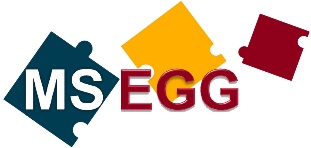 ENTSCHULDIGUNGIch entschuldige das Fernbleiben vom Unterricht. Unterschrift d. Erziehungsberechtigten: ______________________________An dieMS EggAn dieMS EggAn dieMS EggAn dieMS EggAn dieMS Egg  .   . Vorname:  Nachname:Kl.:Grund:Datum:MO    .   . Fehlstunden: DI     .   . Fehlstunden: MI    .   . Fehlstunden: DO    .   . Fehlstunden: FR     .   . Fehlstunden: 